First Presbyterian Church104 So. 10th St., Norfolk, NE 68701Phone: 402-371-1635     Fax: 402-371-0135December 5, 2021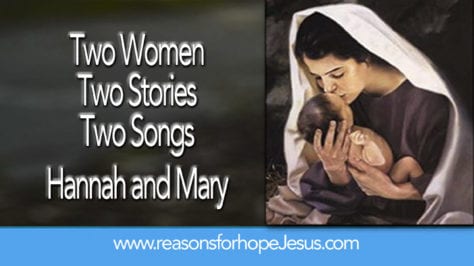 Order of WorshipSunday Worship, December 5, 2021Second Sunday of AdventFirst PC, Norfolk, NEPreludeLeader:  The grace of the Lord Jesus Christ be with you all!People: And also with you.Welcome and AnnouncementsPassing of the Peace: Signing in American Sign Language (ASL)Leader:  The peace of the Lord Jesus Christ be with you all!People: And also with you.Lighting of the Advent Candle – BethlehemKathy Naranjo and Sarah ZarekWaiting is hard in a fast-paced society.  We want the stoplight to change quickly, the grocery line to move fast, and Christmas morning to arrive soon.  We forget that before good things happen, preparations must be made.Last week we lit the Prophecy candle and remembered those who first spoke the promise of the coming Christ child.The second candle on the Advent Wreath is called the Bethlehem candle. It is a symbol of the preparations being made to receive and cradle the Christ child.Two candles, burning bright, 
chasing away the darkness from light.
Two candles, glowing light, 
The blessing of God, giving new sight.From the Old TestamentScripture: Isaiah 11:1-10A shoot will come up from the stump of Jesse; from his roots a Branch will bear fruit. 2 The Spirit of the LORD will rest on him-- the Spirit of wisdom and of understanding, the Spirit of counsel and of might, the Spirit of the knowledge and fear of the LORD-- 3 and he will delight in the fear of the LORD. He will not judge by what he sees with his eyes, or decide by what he hears with his ears; 4 but with righteousness he will judge the needy, with justice he will give decisions for the poor of the earth. He will strike the earth with the rod of his mouth; with the breath of his lips he will slay the wicked. 5 Righteousness will be his belt and faithfulness the sash around his waist. 6 The wolf will live with the lamb, the leopard will lie down with the goat, the calf and the lion and the yearling together; and a little child will lead them. 7 The cow will feed with the bear, their young will lie down together, and the lion will eat straw like the ox. 8 The infant will play near the cobra's den, the young child will put its hand into the viper's nest. 9 They will neither harm nor destroy on all my holy mountain, for the earth will be filled with the knowledge of the LORD as the waters cover the sea. 10 In that day the Root of Jesse will stand as a banner for the peoples; the nations will rally to him, and his resting place will be glorious. (Isaiah 11:1-10 NIV)Prayer:Come, Holy God, come and save us. Come, Holy Christ, come and touch us. Come, Holy Spirit, come and revive us. Come and turn us around, and point us to your kingdom. Amen.Call to WorshipLeader:   All creation holds its breath.People:  The time is almost here.Leader:  The heavenly choir of angels waits for its cue to               sing.            People:  Excitement is all around us.Leader:  Prepare your hearts–The grace of God takes on              human form.          
              Good news! Emmanuel, God-with-Us, comes to us.People: We gather to make ready our hearts for the    coming of Christ, our hope.Opening Song 9:          “O Come, O Come Emmanuel”Call to Confession The proof of God’s amazing love is this: While we were sinners Christ died for us. Because we have faith in him, we dare to approach God with confidence. In faith and penitence, let us confess our sin before God and one another.Prayer of ConfessionAlmighty God, you love us, but we have not loved you. You call, but we have not listened. We walk away from neighbors in need, wrapped in our own concerns. We condone evil, prejudice, warfare, and greed.  God of grace, help us to admit our sin, so that as you come to us in mercy, we may repent, turn to you, and receive forgiveness through Jesus Christ our Redeemer.   (We observe a time of silence for personal confession.)Assurance of PardonLeader:   Friends, hear the Good News!  The One who   	  	    started the good work in youPeople:  will bring it to completion by the Day of Christ	    Jesus.       Leader:   Friends, believe the Good News!People:  In Jesus Christ, we are forgiven.Response 579:   “Glory to the Father (Gloria Patri)”The Word		Scripture 	         Luke 1:46-55Message    “Mary – A Study in Trust and Hope”			                                             Elder Linda SteeleSong of Response (video):       “Canticle of the Turning”Offering/ OffertoryResponse    “Praise God, from Whom All Blessing Flow”     (Doxology)Call to Prayer (insert)	“O Lord Hear my Prayer”O Lord, hear my prayer. O Lord, hear my prayer.When I call, answer me. O Lord, hear my prayer.O Lord, hear my prayer. Come and listen to me.The Lord is my song; the Lord is my praise:all my hope come from God. The Lord is my song;the Lord is my praise: God, the well-spring of life.Prayers of the People/Lord’s PrayerOur Father who art in heaven, hallowed be thy name.
Thy Kingdom come, thy will be done, on earth as it is in heaven.
Give us this day our daily bread; 
and forgive us our debts, as we forgive our debtors; 
and lead us not into temptation, but deliver us from evil. For thine is the kingdom, and the power and the glory, forever. AmenCommunion	Invitation to the Table	Prayer	Words of Institution	Sharing of the SacramentFinal Song 41: 		“O Come, All Ye Faithful”    (during communion)Blessing and SendingPostludeYour song meaning will appear once it has been deemed awesome byour team of wizards. Add more meanings to earn more points!We are glad you chose to spend your Sunday morning with us, and we encourage you to return! Children of all ages are welcome in worship. Children’s worship materials are available from the book cart.  A Cry Room is located at the back of the sanctuary.Change of Date for Hanging of the Greens:  Please join us to decorate our sanctuary and narthex for Advent and Christmas season.  We will gather right after worship service on Sunday, Dec. 5.Our children and youth are preparing a Christmas program for Sunday, Dec. 19 during worship service. The congregation will sing some of favorite Christmas hymns throughout the program.No Sunday School on December 26th & January 2nd.  Sunday School will resume at 10:00 on January 9th.The Deacon’s Mission Giving Project for December is Good Neighbors. Good Neighbors helps provide clothes or essential supplies in emergency situations or pay rent or a utility bill for those who qualify. The program also provides food for families and Christmas gifts for needy children. The Worship and Congregational Life Committee gives a special shout out to those who volunteer as greeters, ushers, lay readers and coffee hosts.  Thank you!Birthdays          Marvin Richter                             12/09	          Curtis Wolff			   12/09	          Jim Zittritsch			   12/14	          Jacob Rusk			   12/17	          Joe Reynolds			   12/18 Anniversaries  	          Doc & Laura Walter		   12/17Prayers for God’s ChildrenFor healing and pain relief for those living with physical and emotional pain and for their families and friends For our members who are home-bound or in nursing facilities.For our mission partners.For the men and women serving in our armed forces.  This Week at First PresToday:        10:00 AM – WorshipMonday:     8:30 AM – 10:00 AM  N/A (fellowship hall)	        6:30 PM  –  SessionTuesday:      8:30 AM – 10:00 AM  N/A (fellowship hall)                   8:00 PM – 9:30 PM  N/A (fellowship hall)Wednesday: 8:30 AM – 10:00 AM  N/A (fellowship hall)                   2:00 PM – Bulletin Information DeadlineThursday:    8:30 AM – 10:00 AM  N/A (fellowship hall)	        5:30 PM –   7:00 PM  TOPS (fellowship hall)Friday:        8:30 AM – 10:00 AM N/A (fellowship hall)Next Sunday at First Pres9:00 AM – Sunday School    10:00 AM – WorshipClass of 2021                                   Class of 2021Sarah Zarek, Worship/Cong.             Mark Johnson, Co-ModeratorKathy Naranjo, Worship/Cong.        Jill Sintek, Co-ModeratorClass of 2022                                  Linda Unkel, Vice-ModeratorTeri Wendel, Christian Ed.               Class of 2022Jake Cox, Properties                        Kerry RichterDuane Severson, Finance                 Karen ReimerClass of 2023                                  Greg Wendel, SecretaryDennis Sateren, Missions                  Class of 2023David Unkel, Personnel                    Linda Douglas Barb Beckmann, Worship/Cong.       Ann Letheby, Treasurer   Clerk of Session - Class of 2021 - Renee McClymontElders of the Month – Jake Cox and Duane Severson __________________________________________________________2021 YTD Financials - through August 31, 2021Receipts $101,558.96 - Disbursements $121,799.64 - Net ($20,240.68)       Last Sunday Attendance 64 Worship Leaders and StaffPASTOR			                    	       Rev. Brian JohnsonMUSIC DIRECTOR  	                                                   Greta Johnson ORGANIST						     Steve ReinkeSOUND TEAM            		                       Joe Mtika, Barb BeckmanPRAISE TEAM                                                          Kim Rusk, Joe Mtika LAY READER						     Ann Letheby    Office hours:   9 am to 1 pm Mon.9 am to 4 pm Tues. – Thur.9 am to 1 pm Fri. or other times by appointmentE-Mail:  FirstPresB@ConPoint.comWebsite: firstpresnorfolk.com‘Like’ us on Facebook: First Pres – Norfolk, NE